О назначении лиц, ответственных за управление и использование ключей аутентификации средства криптографической защиты информации «Континент-АП» В целях выполнения требований Инструкции об организации и обеспечении безопасности хранения, обработки и передачи по каналам связи с использованием средств криптографической защиты информации с ограниченным доступом, не содержащей сведений, составляющих государственную тайну, утвержденную Приказом Федерального агентства Правительственной связи и информации от 13.06.2001 № 152, п р и к а з ы в а ю:1. Назначит Суфиянову Ильмиру Минисламовну уполномоченным лицом за использование средств криптографической защиты информации (далее-СКЗИ) «Континент-АП».2. Назначит Суфиянову И.М. ответственной за формирование комплекта ключей аутентификации и запроса на получение сертификата открытого ключа аутентификации в СКЗИ «Континет-АП».3. Суфиянову И.М. ознакомить под роспись с настоящим Приказом.4. Контрлоль за исполнением настоящего приказа возложить на Хисматуллина Р.Х.    БАШОРТОСТАН РЕСПУБЛИКАҺЫFАФУРИ РАЙОНЫ МУНИЦИПАЛЬ РАЙОНЫБУРЛЫ АУЫЛ СОВЕТЫАУЫЛ БИЛӘМӘҺЕХАКИМИӘТЕ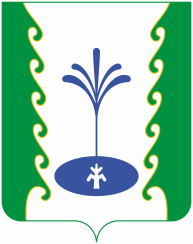 РЕСПУБЛИКА БАШКОРТОСТАНАДМИНИСТРАЦИЯСЕЛЬСКОГО ПОСЕЛЕНИЯ БУРЛИНСКИЙ СЕЛЬСОВЕТМУНИЦИПАЛЬНОГО РАЙОНАГАФУРИЙСКИЙ РАЙОНБОЙОРОК«16» гинуар 2015 й.         № 2РАСПОРЯЖЕНИЕ«16» января 2015 г.Глава  Сельского поселения                                        Р.Х.Хисматуллин